ADULTS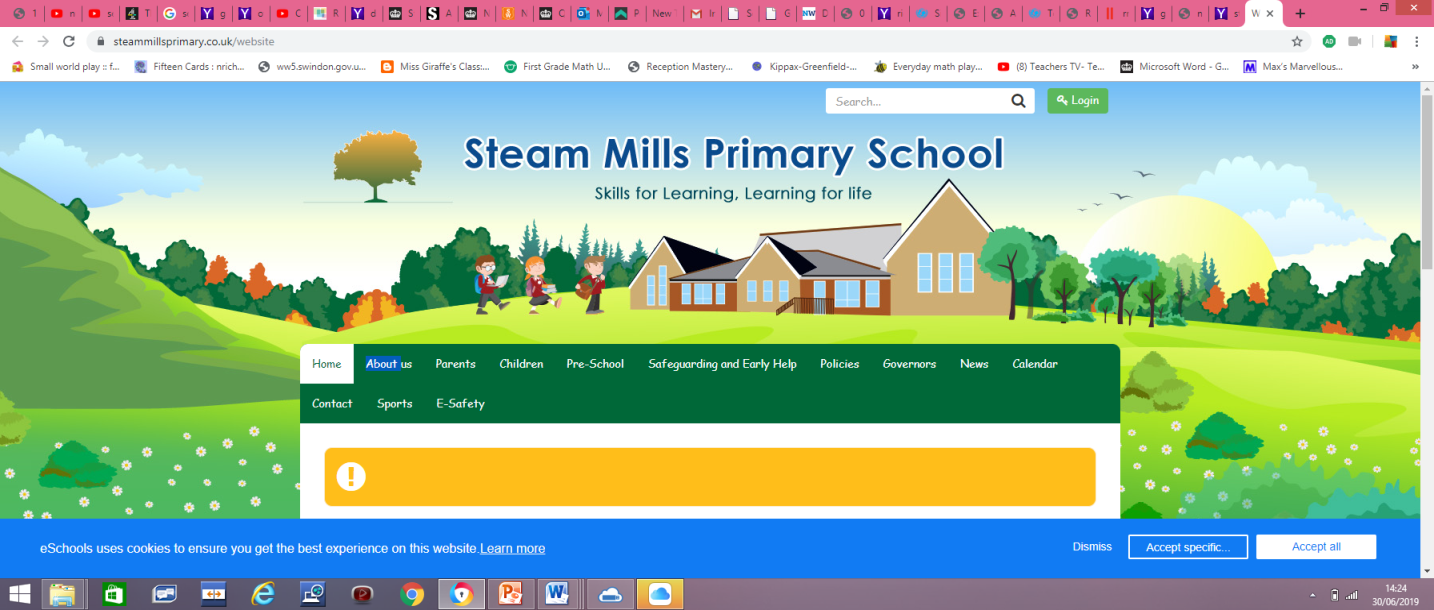 ARTICLECHILDRENAllow children their freedom to move between zones at lunchtimes Encourage all children to become and remain involved in as many activities as possible during lunchtimes and playtimesARTICLE 15You have the right to choose your own friends and join groups and clubs.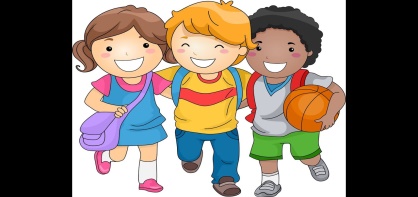 Encourage others to join clubs and games during playtimes and lunchtimesPlayground leaders to run clubs and games at lunchtimes to appeal to all childrenBe kind to everyone and include them in all types of gamesExperiment with and try out new games and activities— you might enjoy them!Monitor the playground continuously and the games that are being played Make sure there are enough adults on duty to prevent any accidents Ensure all children are playing appropriately and safely at all timesARTICLE 19You have the right to be protected from harm and should be kept safe.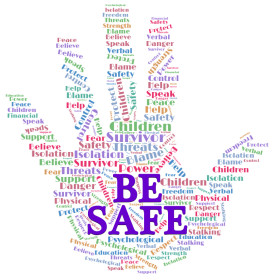 Play safely and choose appropriate games Be aware of other children playing around you, especially those in younger classes and year groupsKeep ball games in the ball zoneMake sure children go outside to make use of their playtime Provide a variety of games and activities at lunchtimes Ensure all children are dressed appropriately for the current weather, either in warm coats or with sun hats and suncreamARTICLE 31 You have  the right to play and to rest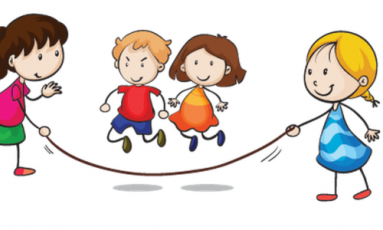 Go outside at playtime and lunchtime to get lots of fresh air and exercise Invite others to join in with games, but also respect their choices of what they play On hot days, be sure to drink enough water and rest during long playtimes and lunchtimes On cold days, wear a coat or jumper to keep as warm as possible